All information in relation to activities and resources can be found by accessing our Show My Homework (SMH) tile via Glow.SubjectCourse/Year GroupStart with Glow & log in to Show My Homework. Additional Online Platforms- beyond Show My Homework (SMH).Specific Topics/ Content/skills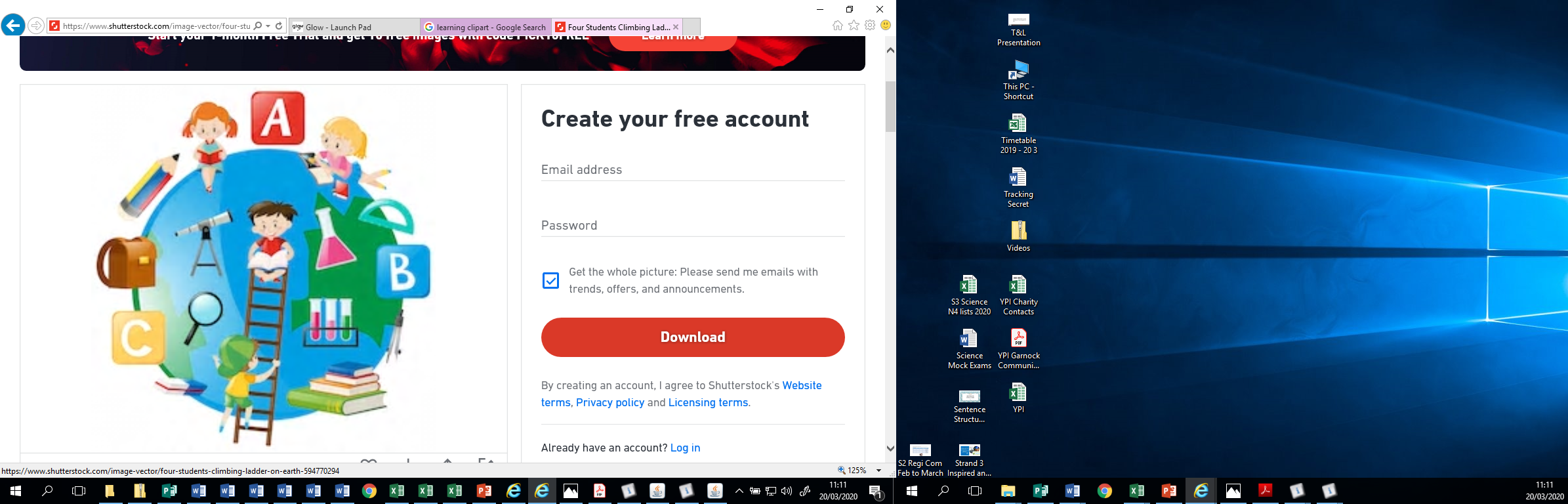 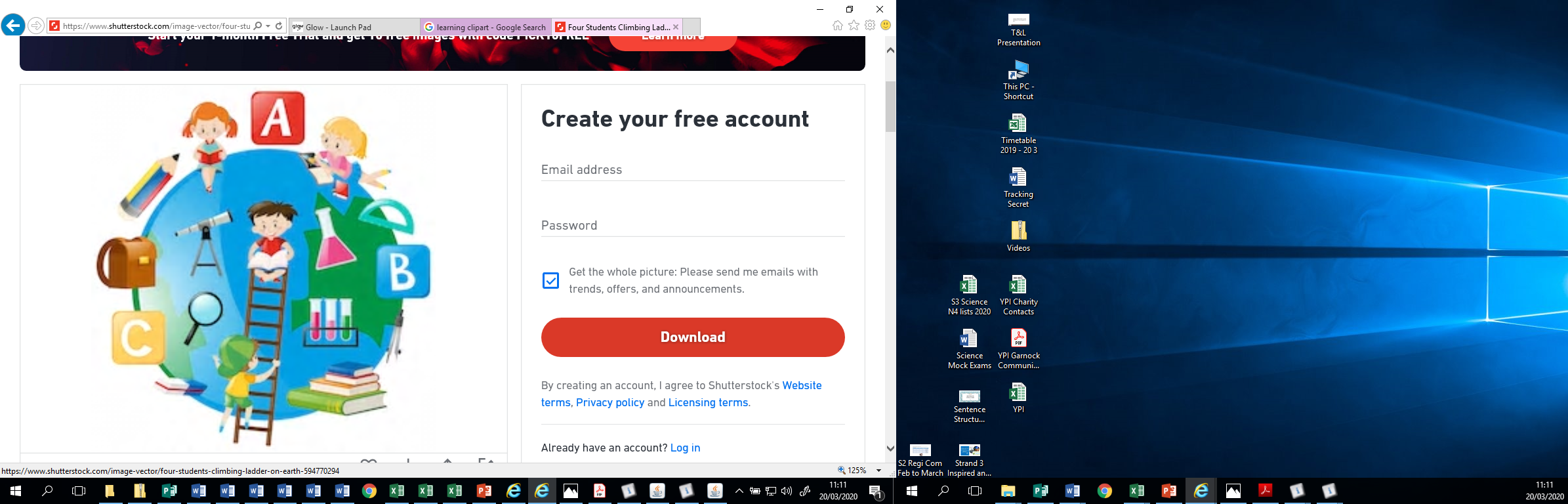 (Brief outline.)Art and DesignS1Glow: contact your teacher via Glow email and/ or Show My Homework.Tonal Tribal Mask Colour Wheel – finding objects Henry Moore – artwork analysisComputing ScienceS1Being updated.Keep checking SMH.Being updated.Keep checking SMH.Design & TechnologyS1Glow: contact your teacher via Glow email and/ or Show My Homework.Idea GenerationTech Impact on the EnvironmentDramaS1Pupils should have copies of these resources, but can also access online.Script work – learning lines and rehearsing character.Ongoing Script Evaluation – issue next week. Submission the following weekEnglishS1Google ClassroomAccelerated Reader Power PointsShort Story Unit “Mary Moon and the Stars”Close Reading power pointsAR tests when ready. GeographyS1  Additional Internet Links and Searches (for research)TROPICAL STORMS -Pupils will be investigating the distribution of, causes, effects and management strategies of tropical storms. This will come in the form of online research, task-based exercises and some comprehension. HistoryS1Google Classroom Power points and documentsScottish Wars of IndependenceHome EconomicsS1SMH Google ClassroomReady Steady CookExploring Weighing and MeasuringH&WS1Google Classroom,Recommended apps/websites and activitiesPhysical and Mental Health,Exercise,MindfulnessMathematicsS1Google ClassroomGarnock C.C. WebsiteSee also Maths SMH Summary file.Website password: ilovemaths•  Symmetry•  Numeracy Skills•  Special NumbersMFL SpanishS1Google ClassroomPower PointsTopic Work: Family DescriptionsModern StudiesS1  Additional Internet Links and Searches (for research)  Pupils will be working through the unit ‘Learning for Sustainability;, completing tasks relating to the Global Goals for Sustainable Development. MusicS1MusicFirstGoogle ClassroomIncrediboxMusictechteacherYouTubeDifferentiated Music uploaded for pupils with access to instruments.Music literacy quizzes.Research project.Understanding Music (Track of the Week).Creative tasks.P.E.S1Google Classroom Being fit and active.P.E. session and free workouts. P.S.E.S1Google Classroom,Inspiring Purpose Website,PowerPoints,YouTubeInspiring Purpose 2020Personal Safety (Watch Over Me)R.E.S1Glow: contact your teacher via Glow email and/ or Show My Homework.World Religions Research ProjectScienceS1Google ClassroomTask 1 (until Easter)Analytical Skills Booklet and completion of skills tracker.  Alternative task for ASN pupils.